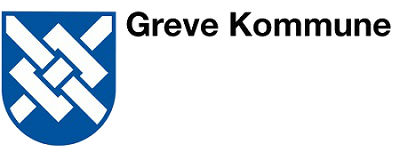 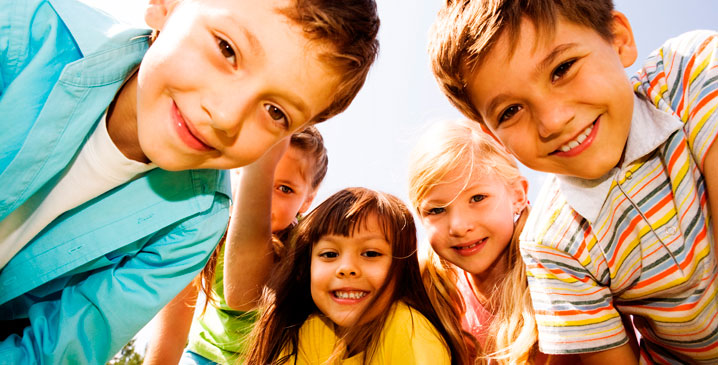 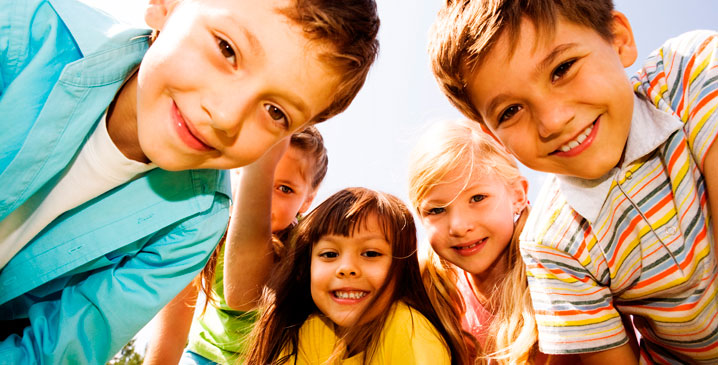 I. Generel beskrivelseII. Alment miljø/læringsfællesskaberIII. Elevens faglige kompetencer IV. Elevens egne målV. Forældrenes bidrag til målVI. Elevens fritidVI. Uddannelse Navn – ÅrgangCPR nr.:Udarbejdet af:Dato:Dato for næste evaluering:Kort generel beskrivelse af klassen / skolenKort generel beskrivelse af klassen / skolenFysiske rammer, antal elever, lærere, gruppesammensætning m.v.Organisering af undervisningen, kompenserende redskaber m.v.Hvad arbejdes der aktuelt særligt med?Kort generel beskrivelse af elevens trivsel og læringKort generel beskrivelse af elevens trivsel og læringElevens skoleforløb (kort oversigt)Elevens generelle forudsætninger, behov og potentialerElevens generelle trivsel og læringMål og Progression - genereltHvad arbejder vi særligt med?      Hvad ønsker vi at opnå?Hvor er vi nu?             Hvilke data viser dette?  (F.eks. fagligt niveau, tests, trivselsmåling mv.)Hvilken progression er set det sidste år?Hvad er de næste skridt til at nå målet?Erfaring med alment læringsmiljø i klassen/ skolen/ de nære omgivelserErfaring med alment læringsmiljø i klassen/ skolen/ de nære omgivelserHvordan arbejder vi særligt med tilknytning så tæt på almenmiljøet som muligt?Hvilke mål er der arbejdet med?Hvad er de næste skridt?DanskDanskHvilke mål arbejder vi særligt med?     Hvad ønsker vi at opnå?Hvor er vi nu?      Hvilke data viser dette?
     (fagligt standpunkt, tests)Hvilken progression er set det sidste år?Hvad er de næste skridt?EngelskEngelskHvilke mål arbejder vi særligt med?     Hvad ønsker vi at opnå?Hvor er vi nu?      Hvilke data viser dette?
     (fagligt standpunkt, tests)Hvilken progression er set det sidste år?Hvad er de næste skridt?MatematikMatematikHvilke mål arbejder vi særligt med?     Hvad ønsker vi at opnå?Hvor er vi nu?      Hvilke data viser dette?
     (fagligt standpunkt, tests)Hvilken progression er set det sidste år?Hvad er de næste skridt?Øvrige fagØvrige fagMål, data, progression, næste skridtFag: ____________________________Mål, data, progression, næste skridtFag: ____________________________Mål, data, progression, næste skridtFag: ____________________________Elevens egne målElevens egne målMål: 
Jeg kan ….Metode:
For at nå mit mål skal jeg arbejde med …Evalueringsmetode:
Jeg ved at mit mål er nået når…Tidsramme:
Vi evaluerer mit mål om 
….. dage/uger.Hvad ønsker du at være, når du er færdig med skolen?Forældrenes bidrag til målForældrenes bidrag til målHvilke mål arbejder vi særligt med derhjemme?
Hvordan vil vi som forældre især støtte barnet hjemme i den kommende tid?Elevens fritidElevens fritidHvilke mål arbejder vi særligt med?     Hvad ønsker vi at opnå?Hvor er vi nu?      Hvilke data viser dette?
     (fagligt standpunkt, tests)Hvilken progression er set det sidste år?Hvad er de næste skridt?Hvilke uddannelsesmål arbejder vi særligt henimod?